25.06.20r.Temat: Gry logopedyczne na pożegnanie.W wolniej chwili zagraj w gry planszowe. Poruszając się pionkiem po planszy, nazywaj obrazki. Pamiętaj o prawidlowym ułozeniu języka.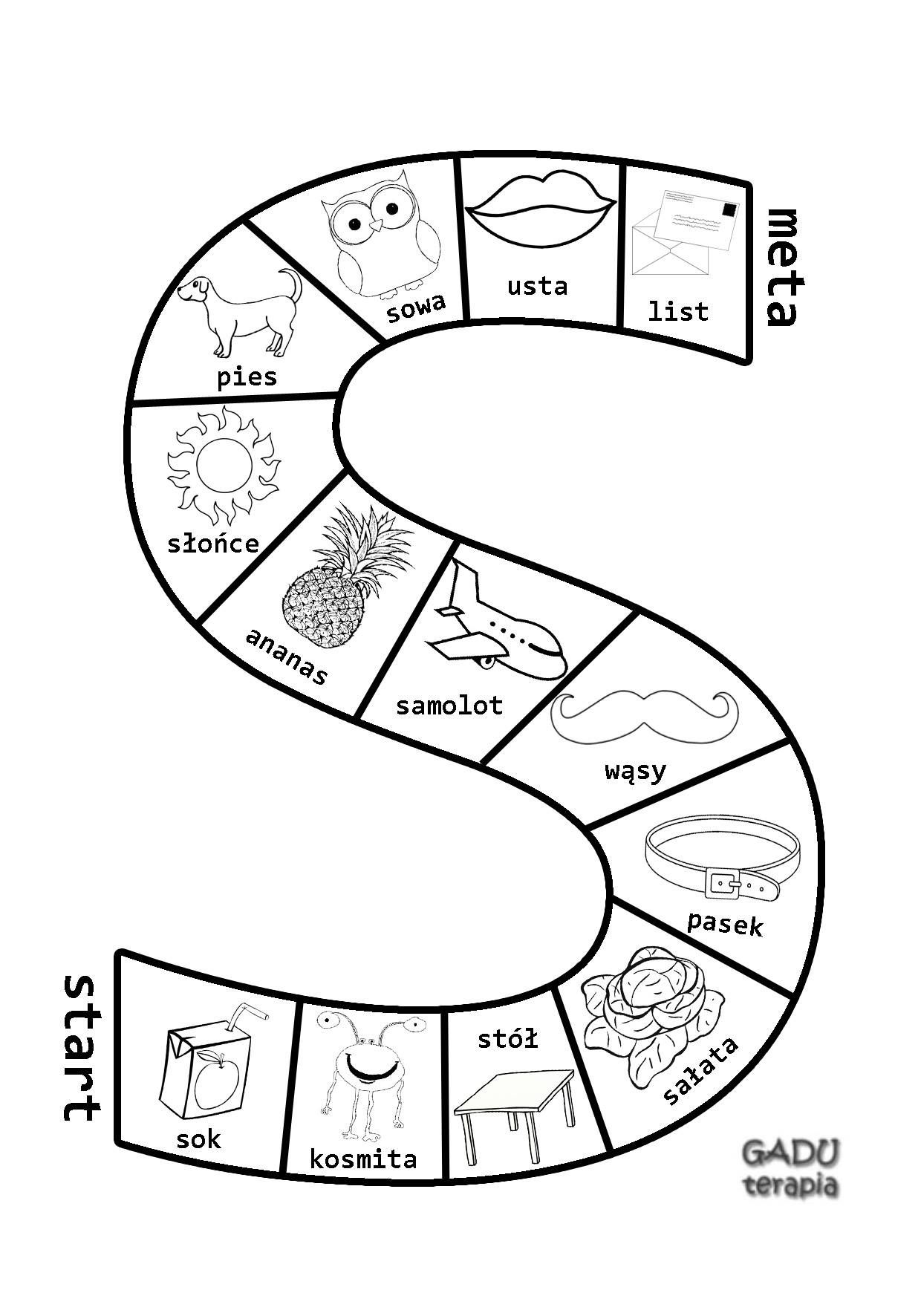 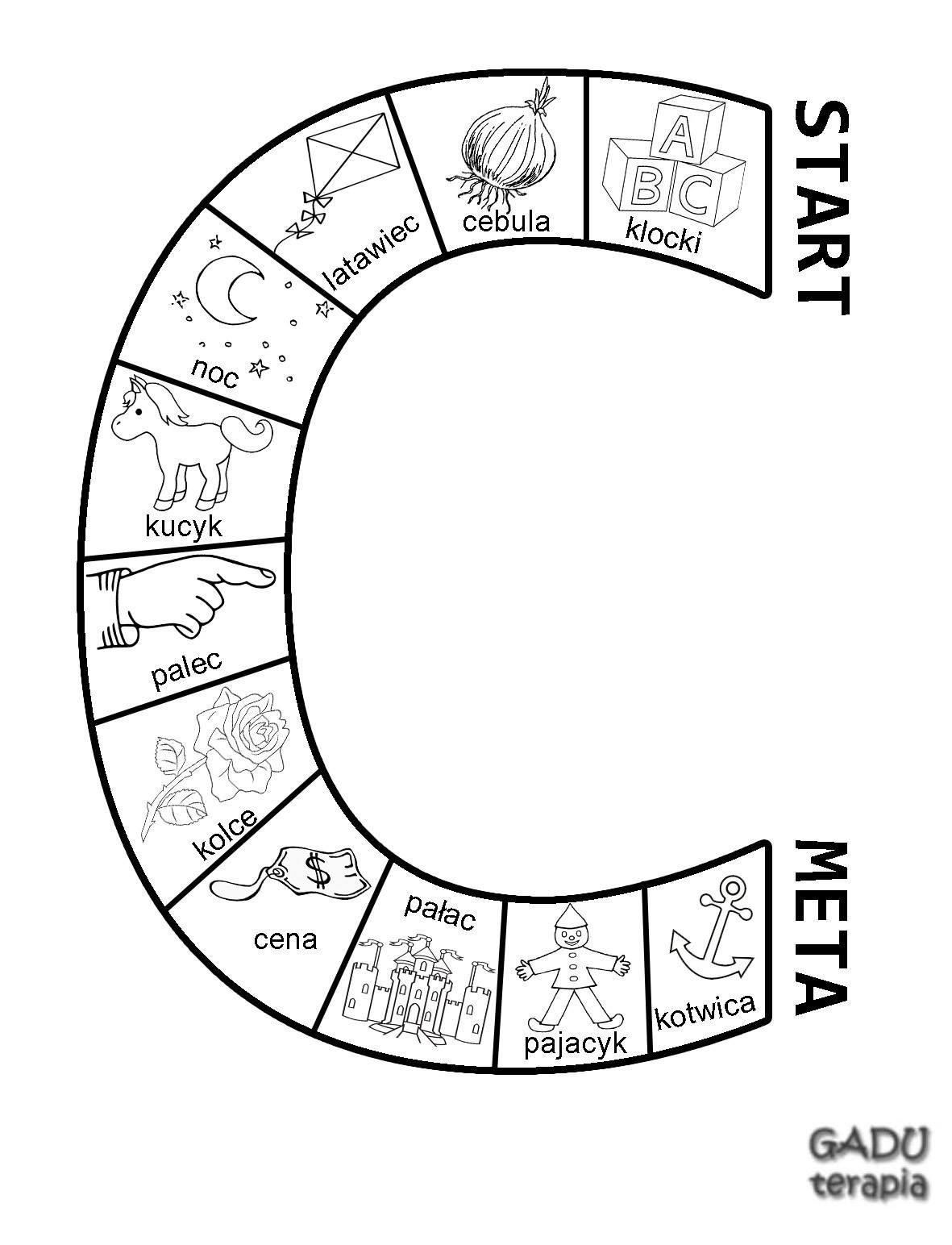 